НАРУЧИЛАЦКЛИНИЧКИ  ЦЕНТАР ВОЈВОДИНЕул. Хајдук Вељкова бр. 1, Нови Сад(www.kcv.rs)ОБАВЕШТЕЊЕ О ЗАКЉУЧЕНОМ УГОВОРУ У  ПОСТУПКУ ЈАВНЕ НАБАВКЕ БРОЈ 132-16-OВрста наручиоца: ЗДРАВСТВОВрста предмета: Опис предмета набавке, назив и ознака из општег речника набавке: Набавка нерегистрованог лека ван Д Листе лекова – busulfan 6mg/ml  за потребе трансплантације, а по захтеву Клинике за хематологију Клиничког центра Војводине33600000 – фармацеутски производиУговорена вредност: без ПДВ-а 1.289.600,00 динара, односно 1.418.560,00 динара са ПДВ-ом.Критеријум за доделу уговора: економски најповољнија понуда.Број примљених понуда: 2Понуђена цена: Највиша:  1.594.600,00 динараНајнижа : 1.289.600,00 динараПонуђена цена код прихваљивих понуда:Највиша: 1.289.600,00 динара Најнижа: 1.289.600,00 динараДатум доношења одлуке о додели уговора: 20.06.2016.Датум закључења уговора: 20.07.2016.Основни подаци о добављачу:„Ino-pharm“ d.o.o., ул. Браће Ковач бр. 2, БеоградПериод важења уговора: до дана у којем добављач у целости испоручи наручиоцу добра која су предмет овог уговора у максималној вредности до износа из члана 2. овог уговора, односно најдуже годину дана од дана закључења овог уговора.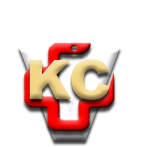 КЛИНИЧКИ ЦЕНТАР ВОЈВОДИНЕ21000 Нови Сад, Хајдук Вељка 1, Србија,телефон: + 381 21 487 22 05; 487 22 17; фаx : + 381 21 487 22 04; 487 22 16www.kcv.rs, e-mail: uprava@kcv.rs, ПИБ:101696893